Mayo de 2020	Estimados padres/cuidadores,Esperamos que esta carta lo encuentre a usted y a su familia a salvo y bien.Entendemos que pasar mucho más tiempo en casa en este momento es difícil y tener un niño en edad preescolar para cuidar sin duda añade más de un desafío.Esperamos que las siguientes ideas del equipo de Moray EAL vayan de alguna manera a ayudarle a usted y a su niño a divertirse y aprovechar al máximo este tiempo juntos.Primero, y lo más importante, relájese y disfrute de estar con su niño / niños.  ¡No se requiere enseñanza formal, sólo pasar tiempo juntos divirtiéndose!  Los niños aprenden mejor cuando están relajados y felices. Siempre que sea posible, deje que su hijo elija la actividad y luego simplemente "vaya con el flujo" y no se preocupe por tener un resultado terminado. Hable con su hijo acerca de lo que están haciendo, aprovechando la oportunidad de introducir cualquier nuevo vocabulario, por ejemplo, tamaño, textura, cantidad, emociones, etc.  Siempre usa tu idioma de casa.Debido a la situación raro, su niño a puede tener preocupaciones.  Tómese el tiempo para escucharlos y dar respuestas honestas, pero sencillas, si es necesario. Si usted puede estar relajado y positivo, su niño también lo estará. Asegúrales que la vida 'normal' se reanudará en algún momento, aunque aún no sabemos exactamente cuándo, y podrán volver a ver y jugar con sus amigos/familias.Aproveche al máximo cualquier espacio al aire libre, sea cual sea el clima, a los niños les encanta estar afuera y no importa si se ponen desordenados. ¡De hecho, el más desordenado - el mejor!  Si no tienes la suerte de tener un jardín, prueba ir;para una caminata / ciclo alrededor de su área local,al parque, (pero no en el equipo),a la playa,al bosque.Para que sea más divertido jugar algunos juegos mientras caminas, por ejemplo, I-Spy, contando juegos, ¿quién es el primero en ver una puerta azul / flor amarilla / persona con un sombrero? Recuerda usar sombreros de sol y crema solar si hace sol.Las computadoras, tabletas, teléfonos y T.V. también juegan un papel importante en la diversión y el aprendizaje de su niño. Sin embargo, trate de no hacer de ellos el foco principal del día y, si es posible, mantenga el tiempo de pantalla a 1 hora, o menos. ¡Su niño preferirá mucho tener usted como compañero de juegos!A veces es difícil saber por dónde empezar al comienzo de un día largo, por lo que las siguientes páginas contienen algunas ideas para actividades, sitios web, etc. para empezar.Ideas de actividadModelado de basura / construcción utilizando cajas vacías, tubos de rollo de cocina, ollas de yogur, cajas de huevos, etc.Cajas grandes y vacías son muy divertidas para el juego imaginativo.Masa para jugar – receta en la última página.Tienda de campaña / guarida hecha de sábanas / toallas / mantas, etc. – dentro o fuera.Agua y recipientes.Agua y cepillo en superficies exteriores.Tiza.Burbujas – receta al final.Juegos de pelota / jugar.Juego de barro.Carrera de obstáculos – dentro o fuera.Escondite.Simón dice.Compras – utilizar artículos de armarios de cocina y monedas. Toma turnos para ser el tendero.Papel de lija y madera.Cultivo de hierbas / plantas / flores de semillas - utilizar ollas de yogur viejas / tubos de rollo de inodoro, etc.Picnics – fuera o dentro.I-Spy - usando el primer idioma. Utilice el sonido con el que comienza la palabra, no el nombre de la letra.Ayudar en casa: cocinar, ordenar, clasificar el lavado, poner la mesa, lavar platos, etc.Hornear.Historias – de un libro, o inventado – en el primer idioma.Canciones y rimas – en primer idioma. O inventar rimas y canciones tontas.Baile.Juegos de conteo – cuántos coches rojos / puertas azules / pájaros / flores rosas / manzanas, etc.Dibujo, pintura, collage, corte y pegado.Vestirse: use ropa y zapatos viejos de sus hermanos mayores o de sus padres.Juego de roles usando osos de peluche.Juegos de mesa, juegos de cartas, juegos de tomar turnos, por ejemplo, dominó, Jenga, "Fui al mercado", lotería, etc.Sitios web útiles:https://www.youtube.com/user/SuperSimpleSongs - canciones y rimas disponibles en diferentes idiomas.Youtube – El entrenador de cuerpo 5 Minutos Movimiento – 5 entrenamientos de actividad minuto para los niños más pequeños.https://www.ealhub.co.uk/video-stories/ - Historias de vídeo, en inglés.https://www.parentclub.scot/child - Mucha información e ideas útiles, en inglés.https://learnenglishkids.britishcouncil.org/ - Juegos y actividades para niños que aprenden inglés.Mezcla de burbujas       Hace 350ml     Preparación 5 minutosLíquido de lavado de 50 ml (una parte)300ml de agua (seis partes)1. Mida el líquido de lavado en un recipiente, como un frasco de mermelada o una botella de vidrio.2. Añadir lentamente en el agua, teniendo cuidado de no crear demasiadas burbujas en esta etapa.     Revuelva suavemente la mezcla para combinar – un palillo es perfecto para esto.3. Si puede, deje reposar la mezcla de burbujas antes de usarla, ya que hará que sus burbujas sean aún mejores.4. Cuando estés listo, ¡sumerge tu varita de burbujas en la mezcla y comienza a soplar burbujas!Varitas de burbujas caserasSi no tienes una varita de una olla de burbujas comprada en la tienda, ¡no te desesperes! Usted puede divertirse buscando diferentes artículos alrededor de la casa que se pueden utilizar para hacer burbujas. Estas son algunas ideas para empezar:Clips (para papel) – doblarlos en varitas o utilizarlos como sonPajasCortadores de galletasLimpiapipasConsejos principalesLa glicerina se puede encontrar en la sección de horneado de la mayoría de los principales supermercados y se puede añadir a la mezcla de burbujas para que sea más estable. Encontramos que la adición de 1 cucharada de glicerina a la receta anterior hizo que nuestras burbujas duraran mucho más tiempo.Dejar que descanse durante la noche, o mientras puedas soportar esperar, permite que la mezcla se asiente y se combine, lo que mejorará tus burbujas.Piense en grande: si desea ampliar la receta, solo necesita una parte de líquido de lavado a seis partes de agua. Trate de hacer una gran mezcla de burbujas en un tazón de lavado - entonces usted puede utilizar artículos más grandes, como coladores y cucharas ranuradas, para hacer burbujas en el jardín. La receta de masa para jugarIngredientes:: 2 tazas de harina: 1 taza de sal: 2 cucharadas de aceite vegetal: 11/2 tazas de agua calienteColorante de alimentosPaso Uno: Mezclar la harina y la sal en un tazón grande.Paso dos: Agregar en cualquier extra como: purpurina, especias, fragancia - por ejemplo, esencia de vainilla.Paso tres: Mezcle el aceite, el agua caliente y la coloración de los alimentos y agréguelos a la mezcla de harina.Paso cuatro: Mezcla los ingredientes juntos para formar una masa. Salga sobre una tabla enharinada y amase hasta que quede suave.Problemas de Masa para jugar: resueltos¿Masa demasiado desmoronadizo? Añade un poco más de aceite.¿Masa demasiado pegajoso? Agregue un poco más de harina.¿Quieres que tu masa dure mucho tiempo? Envuélvelo bien en una bolsa de plástico tan pronto como hayas terminado de jugar y guárdalo en la nevera. Debería durar unos meses.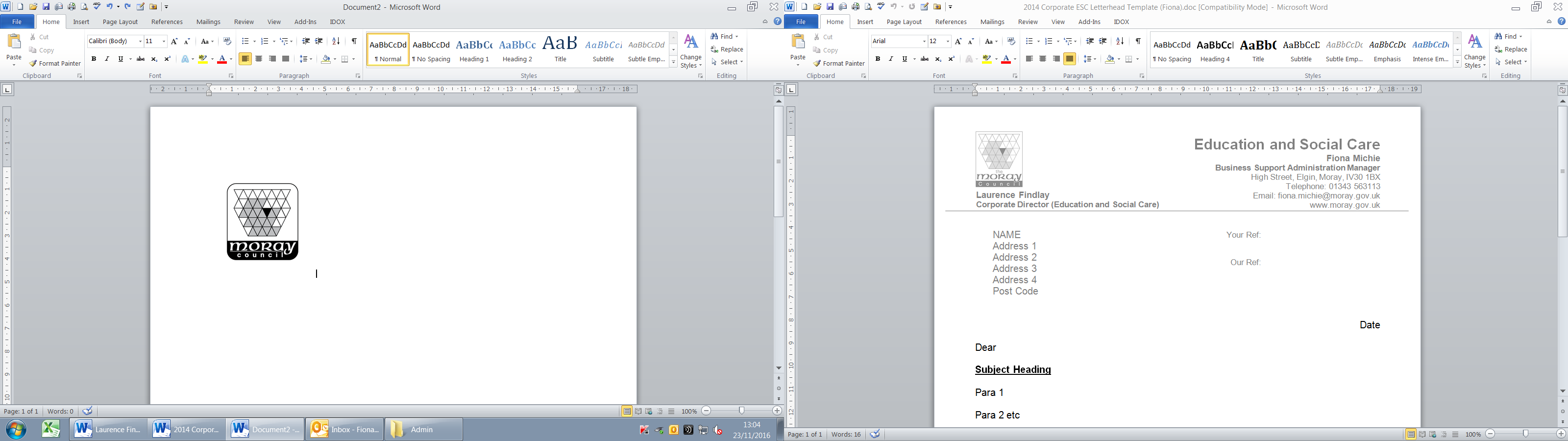    EDUCATION, COMMUNITIES & ORGANISATIONAL DEVELOPMENTEnglish as an Additional Language (EAL)Beechbrae Education CentreDuffus Road, Elgin, IV30 4NPTelephone: 01343 557921   EDUCATION, COMMUNITIES & ORGANISATIONAL DEVELOPMENTEnglish as an Additional Language (EAL)Beechbrae Education CentreDuffus Road, Elgin, IV30 4NPTelephone: 01343 557921   EDUCATION, COMMUNITIES & ORGANISATIONAL DEVELOPMENTEnglish as an Additional Language (EAL)Beechbrae Education CentreDuffus Road, Elgin, IV30 4NPTelephone: 01343 557921email: nabil.ramzy@moray.gov.ukWebsite: www.moray.gov.uk